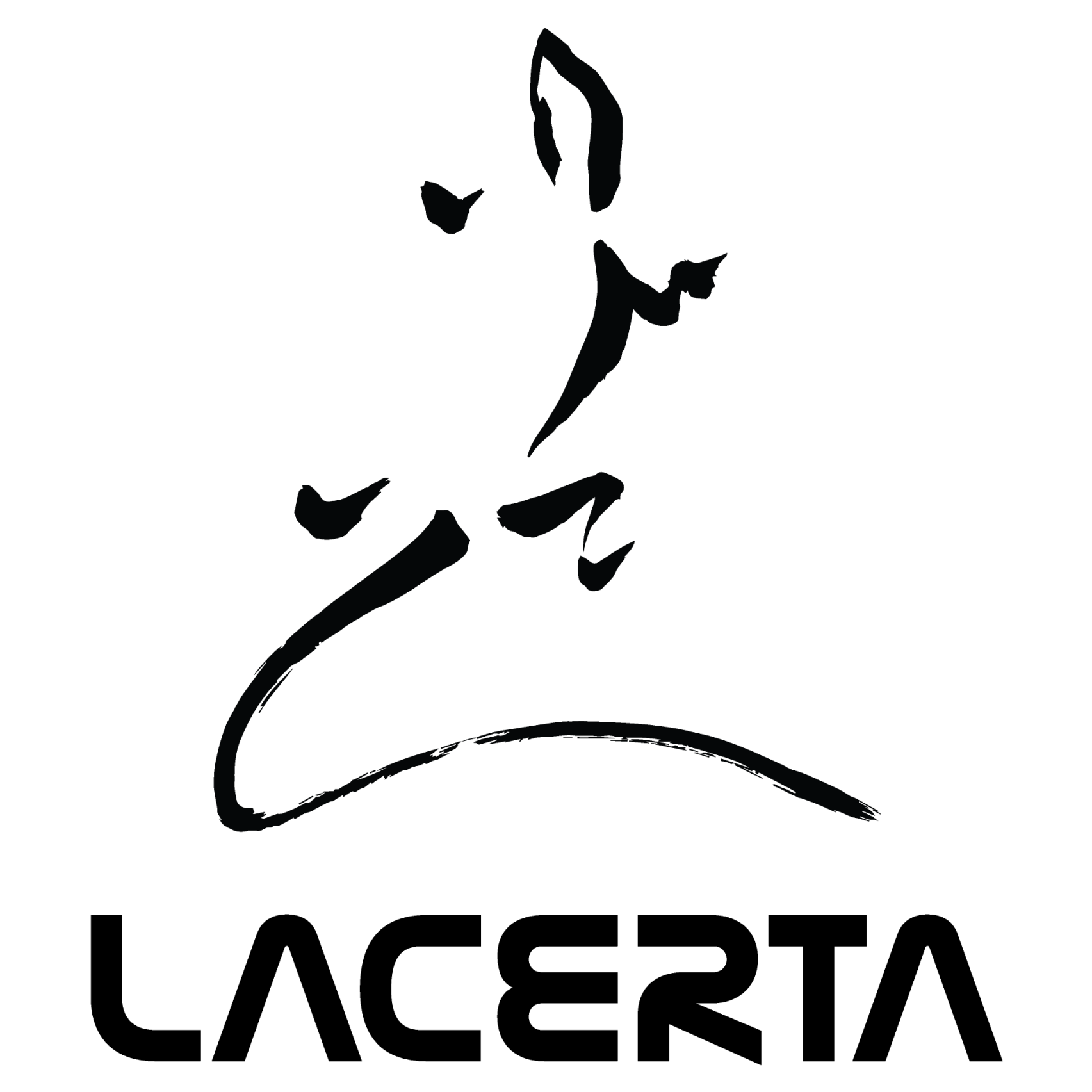 PLANET PRO 130 GM